Sequência Didática: A VIDA NO PLANETA TERRA DESAFIOS NATALINOS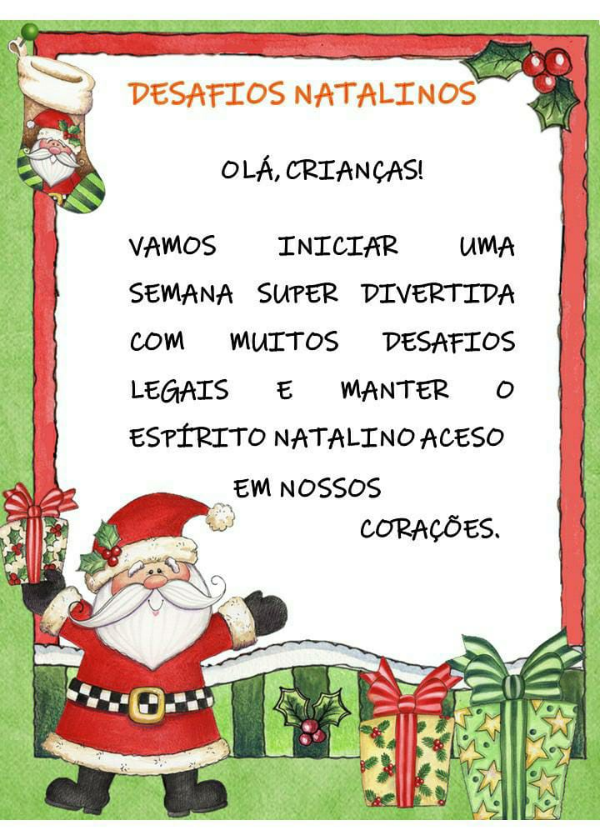 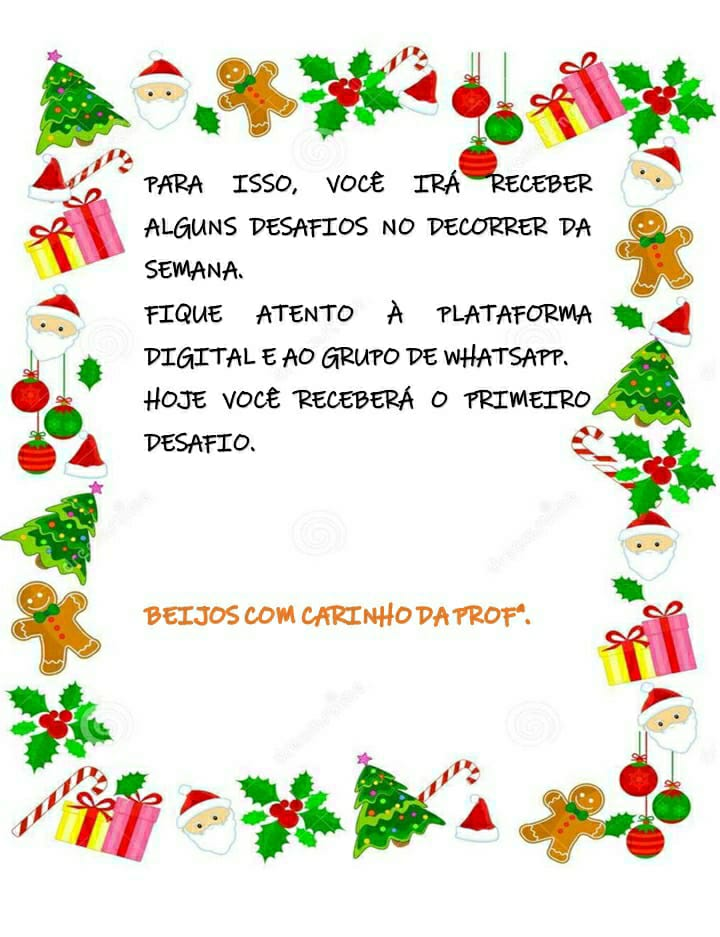                                                                   BOAS FÉRIAS!!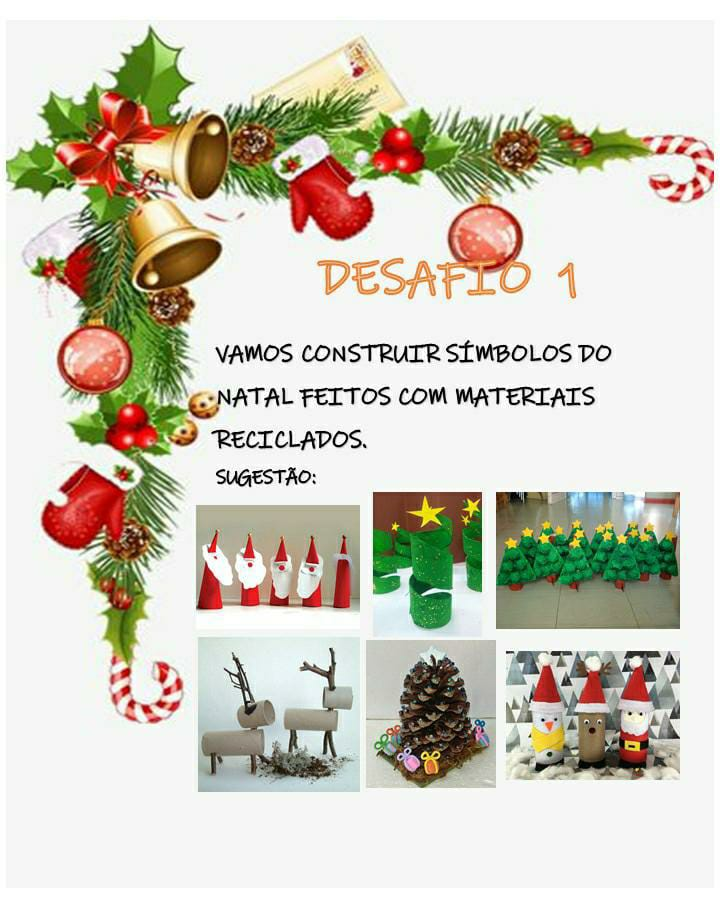 Escola Municipal de Educação Básica Augustinho Marcon.Catanduvas, 14 a 18 de dezembro de 2020.Diretora: Tatiana Bittencourt Menegat. Assessora Técnica Pedagógica: Maristela Apª. Borella Baraúna.Assessora Técnica Administrativa: Margarete Petter Dutra.Professora: Angela Marilha Garcia Miotto.2ª Professora: Edilaine A. Gonçalves.3º Ano 1.                                                                            